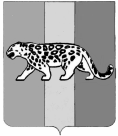 ПРИМОРСКИЙ КРАЙ АДМИНИСТРАЦИЯ НАДЕЖДИНСКОГО МУНИЦИПАЛЬНОГО РАЙОНАП О С Т А Н О В Л Е Н И Ес. Вольно-НадеждинскоеО проведении капитального ремонта многоквартирных домов, расположенных на территории Надеждинского муниципального района Приморского края, включенных на 2020 год в краевую программу «Программа капитального ремонта общего имущества в многоквартирных домах, расположенных на территории Приморского края, на 2014-2043 годы», утвержденную постановлением Администрации Приморского края от 31.12.2013 № 513-па Руководствуясь Жилищным кодексом Российской Федерации, Федеральным законом от 06.10.2003 № 131-ФЗ «Об общих принципах организации местного самоуправления в Российской Федерации», Законом Приморского края от 07.08.2013 № 227-КЗ «О системе капитального ремонта многоквартирных домов в Приморском крае», постановлением Администрации Приморского края от 31.12.2013 № 513-па «Об утверждении краевой программы «Программа капитального ремонта общего имущества в многоквартирных домах, расположенных на территории Приморского края, на 2014 - 2043 годы», Уставом Надеждинского муниципального района, администрация Надеждинского муниципального районаПОСТАНОВЛЯЕТ:1.	Принять решение о проведении капитального ремонта в отношении многоквартирных домов, расположенных на территории Надеждинского муниципального района Приморского края, включенных на 2020  год в краевую программу «Программа капитального ремонта общего имущества в многоквартирных домах, расположенных на территории Приморского края, на 2014 - 2043 годы», утвержденную постановлением Администрации Приморского края от 31.12.2013 № 513-па, собственники помещений в которых не приняли решение о проведении капитального ремонта в соответствии с предложениями Фонда Приморского края «Фонд капитального ремонта многоквартирных домов Приморского края».2.	Определить, что решение о проведении капитального ремонта принято в отношении многоквартирных домов, указанных в перечне, являющемся приложением к настоящему постановлению.3.	Общему отделу администрации Надеждинского муниципального района (Ульянич) опубликовать настоящее постановление в районной газете «Трудовая слава». 4.	Отделу по информатизации администрации Надеждинского муниципального района (Кихтенко) разместить настоящее постановление на официальном сайте администрации Надеждинского муниципального района в информационно-телекоммуникационной сети «Интернет». 5.	Настоящее постановление вступает в силу со дня его подписания.6.	Контроль над исполнением настоящего постановления возложить на заместителя главы администрации Надеждинского муниципального района, курирующего вопросы жилищно-коммунального хозяйства.Глава администрации Надеждинского муниципального района								 Р.С. АбушаевПеречень многоквартирных домов, расположенных на территории Надеждинского муниципального района, включенных на 2020 год в краевую программу «Программа капитального ремонта общего имущества в многоквартирных домах, расположенных на территории Приморского края, на 2014 - 2043 годы», утвержденную постановлением Администрации Приморского края от 31.12.2013 № 513-па, собственники помещений в которых не приняли решение о проведении капитального ремонта в соответствии с предложениями Фонда Приморского края «Фонд капитального ремонта многоквартирных домов Приморского края»УТВЕРЖДЕНпостановлением администрации Надеждинского муниципального района от № п/пАдрес многоквартирного дома Вид капитального ремонта 1 2 3 Надеждинское сельское поселение1п. Новый, ул. Первомайская, д. 21	 Фасад2п. Новый, ул. Первомайская, д. 29Кровля3п. Новый, ул. Первомайская, д. 5Кровля4с. Вольно-Надеждинское, пер. Торговый, д. 4Кровля, фасад, система электроснабжения, система отопления, система холодного водоснабжения, система канализации и водоотведения5с. Вольно-Надеждинское, ул. Пушкина, д. 65Кровля, фасад6с. Вольно-Надеждинское, ул. Р. Дрегиса, д. 14КровляТавричанское сельское поселение 1п. Раздольное, ул. Лазо, д. 312Кровля2п. Раздольное, ул. Ленинская, д. 2АКровля3п. Раздольное, ул. Маяковского, д. 10КровляРаздольненское сельское поселение1п. Тавричанка, ул. Лесная, д. 2Кровля2п. Тавричанка, ул. Осипенко, д. 6Кровля